                                      проєкт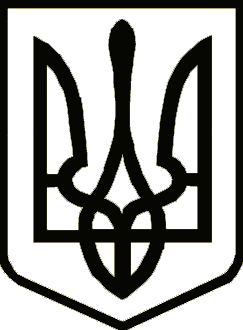 УкраїнаНОСІВСЬКА  МІСЬКА РАДА
Носівського району ЧЕРНІГІВСЬКОЇ  ОБЛАСТІВИКОНАВЧИЙ КОМІТЕТ                                                       Р І Ш Е Н Н Я10 червня 2019 року	м. Носівка	№ _____ Про внесення змін до рішення виконавчого комітету міської ради від 14.05.2019 року № 137	Відповідно до статті 31 Закону України «Про місцеве самоврядування в Україні»,  статей 26, 31 Закону України «Про регулювання містобудівної діяльності», розглянувши робочі проекти виконавчий комітет міської ради           в и р і ш и в:1.  Внести зміни до рішення виконавчого комітету міської ради від 14.05.2019 №137 «Про затвердження проектної документації                                      (вул. Володимирська)», а саме:- частину другу пункту 1 викласти в новій редакції:«Поточний середній ремонт автомобільної дороги комунальної власності по вулиці Володимирська в м. Носівка, Носівського району, Чернігівської області» загальною кошторисною вартістю 1005,172 тис. грн. 2. Вважати такою, що втратила чинність частина друга пункту 1 рішення виконавчого комітету міської ради від 14.05.2019 №137 «Про затвердження проектної документації (вул. Володимирська)»,3.Контроль за виконанням рішення покласти на заступника міського голови з питань житлово – комунального господарства О. Сичова.   Міський  голова                                                                     В. ІГНАТЧЕНКО